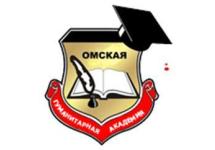 МЕТОДИЧЕСКИЕ УКАЗАНИЯ ПРАКТИЧЕСКОЙ ПОДГОТОВКИУЧЕБНОЙ (ПРЕДМЕТНО-СОДЕРЖАТЕЛЬНОЙ) ПРАКТИКИК.М. 06.05(У)Направление подготовки: 44.03.01 Педагогическое образованиеНаправленность (профиль) программы «Историческое образование»Омск, 2022Составитель:д.и.н., профессор_________________   Н.В ГрековРекомендованы решением кафедры политологии, социально-гуманитарных дисциплин и иностранных языковПротокол от «25» марта 2022 г. №8Зав. кафедрой д.и.н., профессор _________________ Н.В.ГрековМетодические указания предназначены для обучающихся Омской гуманитарной академии, направления подготовки 44.03.01 «Педагогическое образование» направленность (профиль) «Историческое образование»СОДЕРЖАНИЕ1. Общие положения2. Формы и способы проведения практики3. Содержание учебной практики (предметно-содержательная практика)4. Требования к оформлению отчета учебной практики (предметно-содержательная практика)Приложения1. Общие положенияПрактическая подготовка в форме учебной практики (предметно-содержательная)  (далее – предметно-содержательная практика, учебная практика, практика) является компонентом образовательной программы, предусмотренным учебным планом (пункт 22 статьи 2Федерального закона N 273-ФЗ), является обязательным разделом ОПОП ВО по направлению подготовки 44.03.01 «Педагогическое образование» направленность (профиль) подготовки «Историческое образование», проводится в соответствии с ФГОС ВО, графиком учебного процесса, учебным планом. Учебная практика (предметно-содержательная) К.М.06.05 (У) относится к модулю «Исторические дисциплины» учебного плана. Раздел образовательной программы «Практика» реализуется в рамках   осуществления практической подготовки обучающихся. Практическая подготовка – это форма организации образовательной деятельности при освоении образовательной программы в условиях выполнения обучающимися определенных видов работ, связанных с будущей профессиональной деятельностью и направленных на формирование, закрепление, развитие практических навыков и компетенций по профилю «Историческое образование» (пункт 24 статьи 2Федерального закона N 273-ФЗ). Методические указания составлены в соответствии с:Федеральным законом N 273-ФЗ - Федеральный закон от 29 декабря 2012 года N 273-ФЗ «Об образовании в Российской Федерации»; Федеральным законом N 403-ФЗ - Федеральный закон от 2 декабря 2019 г. N 403-ФЗ «О внесении изменений в Федеральный закон «Об образовании в Российской Федерации» и отдельные законодательные акты Российской Федерации»; Приказом N 885/390, соответственно - Положением о практической подготовке обучающихся, утвержденным приказом Министерства науки и высшего образования Российской Федерации и Министерства просвещения Российской Федерации от 5 августа 2020 г. N 885/390 (зарегистрированным Министерством юстиции Российской Федерации 11 сентября 2020 г., регистрационный N 59778).Положением о практической подготовке обучающихся, осваивающих основные образовательные программы высшего образования – программы бакалавриата, программы магистратуры в ЧУОО ВО «Омская гуманитарная академия» (одобренным  на заседании Студенческого совета протокол № 2 от 28.09.2020 г, одобренным решением Ученого совета ЧУОО ВО «ОмГА» протокол № 2 от 28.09.2020 года, утвержденным Председателем Ученого совета пр.№ 122 от 28.09.2020 г).  	2. Цели и задачи практической подготовки в форме учебной практики (предметно-содержательной).Согласно Учебному плану направления подготовки 44.03.01 «Педагогическое образование» направленность (профиль) подготовки «Историческое образование» реализация предметно-содержательной практики может осуществляться непрерывно либо путем чередования с реализацией иных компонентов образовательной программы в соответствии с календарным учебным графиком и учебным планом.Предметно-содержательной практика относится к модулю «Исторические дисциплины» по направлению подготовки 44.03.01 «Педагогическое образование», проводится в соответствии с ФГОС ВО, графиком учебного процесса, учебным планом.  Целями учебной практики являются:- закрепление, углубление и систематизация теоретических знаний, полученных в процессе обучения, приобретение практических навыков и формирование профессиональных компетенций на оперативном и тактическом уровнях в условиях реализации компетентностного подхода;К задачам учебной практики относятся:- формирование умений приобретать новые знания на основе анализа, синтеза и других методов; осуществлять поиск информации по древней истории; - владение навыками научного поиска и практической работы с информационными источниками по древней истории, адекватного использования информации, полученной из медиа и других источников;- владение методикой организации проектной деятельности по древней истории и истории мировых цивилизаций;- владение навыками социального и командного взаимодействия в области решения проектов по древней истории и истории мировых цивилизаций;- владение основами речевой культуры в области древней истории и истории мировых цивилизаций;- умение использовать инструменты и методы тайм-менеджмента при выполнении конкретных задач, проектов, при достижении поставленных целей в области древней истории и истории мировых цивилизаций;- умение анализировать базовые научно-теоретические представления о сущности, закономерностях, принципах и особенностях изучаемых явлений и процессов в области древней истории и истории мировых цивилизаций;- владение различными методами анализа основных категорий исторических дисциплин;- владение навыками реализации проектов различных типов в области древней истории и истории мировых цивилизаций.1.2. Место практики в структуре ОП ВОПрактическая подготовка в форме учебной практики (предметно-содержательная)  К.М.06.05(У) входит в  модуль «Исторические дисциплины» К.М.06. и базируется на изучении следующих дисциплин:АрхивоведениеИстория Востока в новое и новейшее времяНовая и новейшая история стран ЗападаНовая и новейшая история России Реализуется на 2 курсе в 4 семестре. Общая трудоемкость практики 6 з.е.2. Формы и способы проведения практической подготовки в форме учебной практики (предметно-содержательной).Согласно Учебному плану программы бакалавриата по направлению подготовки 44.03.01 Педагогическое образование учебная практика проводится путем сочетания в календарном учебном графике периодов учебного времени для проведения практик с периодом учебного времени для проведения теоретических занятий. Непрерывная форма проведения учебной практики может быть установлена только в соответствии с Индивидуальным учебным планом обучающегося.Предметно-содержательная практика организуется на базе общеобразовательных организаций.Обучающиеся проходят практику на основе договоров с образовательными организациями.Для лиц с ограниченными возможностями здоровья прохождение практики должно учитывать состояние здоровья и требования по доступности мест прохождения практики и аудиторий для получения консультаций у руководителя.Выбор мест прохождения практики для студентов с ограниченными возможностями здоровья (далее для лиц с ОВЗ) осуществляется с учетом требований их доступности для данной категории обучающихся. Учитываются рекомендации медико-социальной экспертизы, отраженные в индивидуальной программе реабилитации, относительно рекомендованных условий труда.Академия и образовательная организация должны соответствовать условиям организации обучения обучающихся с ограниченными возможностями здоровья, определяющегося адаптированной образовательной программой, а для инвалидов также в соответствии с индивидуальной программой реабилитации инвалида. Под специальными условиями для прохождения учебной (предметно-содержательной) практики обучающимися с ограниченными возможностями здоровья и инвалидов понимаются условия обучения таких обучающихся, включающие в себя использование специальных образовательных программ и методов обучения и воспитания, специальных учебников, учебных пособий и дидактических материалов, специальных технических средств обучения коллективного и индивидуального пользования, предоставление услуг ассистента (помощника), оказывающего обучающимся необходимую техническую помощь, проведение групповых и индивидуальных коррекционных занятий, обеспечение доступа к зданиям организаций и другие условия, без которых невозможно или затруднено освоение образовательных программ обучающимися с ограниченными возможностями здоровья и инвалидов.Общее руководство практикой осуществляет Омская гуманитарная академия:заключает договоры с образовательными организациями, являющимися объектами практики;устанавливает календарные графики прохождения практики;осуществляет контроль за организацией и проведением практики, соблюдением её сроков и сроков сдачи отчетных документов.Методическое руководство учебной практикой осуществляет кафедра Политологии, социально-гуманитарных дисциплин и иностранных языков.Квалификация руководителей практики должна соответствовать квалификационным характеристикам, установленным согласно Приказу Минтруда России от 18.10.2013 N 544н «Об утверждении профессионального стандарта «Педагог (педагогическая деятельность в сфере дошкольного, начального общего, основного общего, среднего общего образования) (воспитатель, учитель)».Перед убытием к месту прохождения практики студент проходит инструктаж по технике безопасности, должен ознакомиться с программой практики, изучить рекомендуемую справочную и специальную литературу, проконсультироваться у руководителя практики.Обязанности кафедры, ответственной за организацию практики: назначение руководителей практики из числа педагогических работников, подготовка приказа о распределении студентов на практику, обеспечение предприятий и самих студентов программами практики, согласование программ практики с предприятиями-базами практики, методическое руководство, а также проведение организационного собрания  (групповой консультации, вебинара) студентов-практикантов и руководителей практики по разъяснению целей, содержания, порядка и контроля прохождения практики. Функции организации – базы практики и обязанности руководителя практики – представителя организации должны обеспечить эффективное прохождение практики. Функции руководителя практики от организации возлагаются на педагога, имеющего соответствующую квалификацию  по профилю по профилю подготовки обучающихся. Руководитель практики – представитель организации распределяет студентов по рабочим местам, контролирует соблюдение трудовой и производственной дисциплины практикантами, знакомит с организацией работ на конкретном рабочем месте, контролирует ведение дневников, подготовку отчетов, составление студентами отчетов о практике. По итогам  практики руководитель практики – представитель организации готовит производственную характеристику – отзыв от организации. Данный отзыв прилагается к отчету о практике. Отзыв руководителя практики может отражать следующие моменты. Характеристика обучающегося как специалиста, овладевшего определенным набором компетенций,  форм, методов организации учебно-познавательной деятельности обучающихся; способностью  к организации учебно-воспитательного процесса в соответствии с современной педагогической парадигмой, образовательными технологиями по программам основного и среднего общего образования; способностью к организации учебно - познавательной деятельности; характеризует инициативность и дисциплинированность, определяет направления дальнейшего совершенствования, недостатки и пробелы в подготовке студента. Дается, как правило, оценка выполнения студентом работ в баллах.Во время прохождения практики необходимо подготовить письменный отчёт о прохождении практики. Отчет, соответствующий программе практики, индивидуальному заданию и требованиям по оформлению, следует сдать руководителю и защитить.Подведение итогов практикиСрок сдачи студентами отчета о практике на кафедру устанавливается кафедрой в соответствии с учебным планом и графиком учебного процесса. Руководитель практики от кафедры проверяет отчет на соответствие программе практики, индивидуальному заданию, наличию первичных документов, отражающих деятельность организации.Итоговая дифференцированная оценка по результатам прохождения практики определяется на заключительной конференции. Перенос сроков защиты возможен только при наличии уважительных причин по письменному заявлению студента, и оформляется в установленном порядке. Основными требованиями, предъявляемыми к отчету о практике и его защите, являются:Выполнение программы практики, соответствие разделов отчета разделам программы.Самостоятельность студента при подготовке отчета.Соответствие заголовков и содержания разделов.Выполнение индивидуального задания, согласованного с руководителем практики.Соблюдение требований к оформлению отчета по практике.Полные и четкие ответы на вопросы при защите отчета.Оценки, используемые при защите отчета о практике, - «отлично», «хорошо», «удовлетворительно» и «неудовлетворительно».Критерии. Для получения оценки «отлично»/ «зачтено» необходимо продемонстрировать высокий уровень по всем требованиям, предъявляемым к содержанию и оформлению отчета о практике и его защит. Для получения оценки «хорошо»/ «зачтено» необходимо продемонстрировать средний уровень (с незначительными отклонениями) по всем требованиям, предъявляемым к содержанию и оформлению отчета о практике и его защите.Для получения «удовлетворительной»/ «зачтено» оценки необходимо продемонстрировать допустимый уровень (с незначительными отклонениями) по всем требованиям, предъявляемым к содержанию и оформлению отчета о практике и его защите.«Неудовлетворительно» /«не зачтено» оценивается уровень «ниже допустимого» как минимум по одному требованию, предъявляемому к содержанию и оформлению отчета о практике и его защите. Положительная оценка по результатам защиты отчёта о практике вносится в ведомость и зачетную книжку студента.Студенты, по уважительной или неуважительной причине не выполнившие программу практики, не защитившие отчеты о практике в установленный срок или получившие неудовлетворительную оценку при защите отчета, получают академическую задолженность, ликвидация которой документально оформляется и осуществляется в установленном порядке. 3. Содержание учебной практики (предметно-содержательной)По прибытии на место практики обучающийся должен в первую очередь пройти инструктаж по технике безопасности (отражается в дневнике практики первым пунктом и в совместном графике (Приложение 6).Разделы предоставляемого руководителю практики отчета соответствуют частям (этапам) прохождения практики.Срок проведения практики - 2 курс, 4 семестр (216 ч.)В соответствии с учебным планом учебная практика (предметно-содержательная) включает следующие разделы:Общее знакомство с разделами школьных учебников, посвященными тематике предметов модуля К.М.06. (Архивоведение, История Востока в новое и новейшее время, Новая и новейшая история стран Запада, Новая и новейшая история России). Обучающийся должен ознакомиться с соответствующими главами школьных учебников 9-11 классов, выделить основные проблемные блоки, опираясь на которые можно выстраивать общее представление об основных этапах истории нового и новейшего времени. Результат: составление конспектов по тематике предметов модуля.Схема составления конспекта: -факты, предложенные авторами учебников, изложенные в хронологической последовательности; - социологические схемы, предложенные в школьных учебниках, на основе которых возможно логичное выстраивание общей картины развития человечества; - основные подходы к осмыслению мировой истории, предложенные для изучения школьникам; - самостоятельные выводы по каждому разделу плана.2.        Изучение специальной литературы по предметам модуля К.М.06.Определение круга научной литературы, сопряженной с тематикой школьных учебников истории. Рекомендуется 2-3 наименования по каждому из предметов модуля. Тщательное изучение избранной литературы и выделение информации, пригодной, по мнению студента, к использованию на уроках. Отбор информации и её группировка в проблемно-фактологические блоки проводятся с учетом возрастной специфики школьной аудитории и степени сложности изучаемых вопросов по нарастанию от 9 к 11 классу.Результат: краткая аннотация каждого сформированного проблемно-информационного блока для уроков соответствующей тематики.Индивидуальное задание: -составление планов-конспектов для 6 уроков (по 2 на темы Истории Востока  в новое и новейшее время, Новая и новейшая история стран Запада, Новая и новейшая история России). Тема урока выбирается студентом произвольно. Кроме того, необходимо составить комплекс информационных дополнений по архивоведению (5-8 стр.), пригодных для использования на уроках в 10-11 классах	В конспекте урока студент должен отразить: цель урока, структуру урока, объём и место найденного студентом дополнительного материала в совершенствовании традиционной подачи исторических знаний.Результат: планы-конспекты4. Требования к оформлению отчета учебной практики (предметно-содержательной)4.1 Содержание отчета Отчет по учебной практике должен содержать 20-30 пронумерованных страниц текста и иметь все необходимые разделы.Порядок следования документов в отчете по практике:Титульный лист (Приложение 1; заверяется печатью организации и подписью руководителя образовательной организации);Договор (Приложение 2; заверяется печатью организации и подписью руководителя образовательной организации)Задание на практику (Приложение 3);Совместный график практики (Приложение 4;заверяется печатью организации и подписью руководителя образовательной организации);Дневник практики (Приложение 5);Отзыв-характеристика (заверяется печатью организации, подписью руководителя практики и подписью руководителя образовательной организации)Содержание отчета с нумерацией страниц.Отчет о прохождении практики с результатом выполнения каждого задания.Список использованной литературы. Содержание включает наименование тематических разделов с указанием номера их начальной страницы.Во введении описывается цель и задачи учебной практики, рабочее местоВ тематических разделах приводятся подробные сведения о результатах выполнения индивидуального задания  согласно содержанию учебной практикиВ заключении подводятся итоги практики, формулируются выводы. Примерное содержание отчета4.2 Требования к оформлению отчета об учебной практике (предметно-содержательной практике)Каждая письменная работа должна быть набрана в текстовом редакторе (с включением таблиц и иллюстраций непосредственно в текст работы) и сохранена в формате .doc в виде одного файла (начиная с титульного листа и заканчивая последней страницей). Формат страницы – А4.Текст письменной работы следует набирать, соблюдая следующие размеры полей: правое – 10 мм, верхнее и нижнее – 20 мм, левое – 30 мм. Тип шрифта: TimesNewRoman, размер: 14 pt (пунктов) (на рисунках и в таблицах допускается применение более мелкого размера шрифта, но не менее 10 pt). Текст печатается через полтора интервала, красная строка – 1,25 см. Цвет шрифта должен быть черным, необходимо соблюдать равномерную плотность, контрастность и четкость изображения по всей работе. Полужирный шрифт, курсив и подчеркнутый шрифт не применяются.Выравнивание текста - по ширине. Выравнивание таблиц и рисунков – по центру.Расстановка переносов - автоматическая.Каждая страница текста, включая иллюстрации и приложения, нумеруется арабскими цифрами по порядку без пропусков и повторений. Титульный лист включается в общее количество страниц, но номер страницы на нем не проставляется. Номера страниц проставляются в центре нижней части листа (нижнего колонтитула) без точки. Опечатки, описки,  исправления, повреждения листов работы, помарки и следы не полностью удаленного прежнего текста (графики) не допускаются.   Наименования разделов и подразделов (заголовки) начинаются с заглавной буквы того же размера и располагаются по центру. В конце заголовка точка не ставятся, не допускаются переносы слов в заголовках. Текст следует через интервал после заголовка.Разделы должны иметь порядковые номера в пределах всего документа, обозначенные арабскими цифрами без точки. Подразделы должны иметь нумерацию в пределах каждого раздела. Номер подраздела состоит из номеров раздела и подраздела, разделенных точкой. В конце номера подраздела точка не ставится. Разделы, как и подразделы, могут состоять из одного или нескольких пунктов. Каждый раздел должен начинаться с новой страницы. Подразделы следуют друг за другом без вынесения нового подраздела на новую страницу. Не допускается начинать новый подраздел внизу страницы, если после заголовка подраздела на странице остается менее четырех строк основного текста. В этом случае подраздел необходимо начать с новой страницы.Каждый пункт, подпункт и перечисление записывают с абзацного отступа.В тексте документа не допускается:- применять обороты разговорной речи, техницизмы, профессионализмы;- применять для одного и того же понятия различные научно-технические термины, близкие по смыслу (синонимы), а также иностранные слова и термины при наличии равнозначных слов и терминов в русском языке;- применять произвольные словообразования;- применять сокращения слов, кроме установленных правилами русской орфографии, соответствующими государственными стандартами.3.3 Правила оформления таблицВ письменной работе фактический материал в обобщенном и систематизированном виде может быть представлен в виде таблицы для наглядности и удобства сравнения показателей. На все таблицы должны быть ссылки в работе. При ссылке следует писать слово «таблица» с указанием ее номера, например: «…в таблице 2 представлены …» или «… характеризуется показателями (таблица 2)».  Таблицу следует располагать в работе непосредственно после текста, в котором она упоминается впервые, или на следующей странице.  Таблицы, за исключением таблиц в приложениях, следует нумеровать арабскими цифрами сквозной нумерацией по всей работе. Каждая таблица должна иметь заголовок, который должен отражать ее содержание, быть точным, кратким.Заголовок таблицы следует помещать над таблицей слева, без абзацного отступа в одну строку с ее номером через тире, например:  Таблица 1 – Расходы на оплату труда3.4 Правила оформления списка использованных источниковСписок должен содержать сведения об источниках, которые использованы при написании работы. На все приведенные источники должны быть ссылки в тексте работы.В списке использованных источников применяется сквозная нумерация арабскими цифрами. Все объекты печатаются единым списком, группы объектов не выделяются. Объекты описания списка должны быть обозначены терминами в квадратных скобках:- [Видеозапись]; - [Мультимедиа]; - [Текст]; - [Электронный ресурс]. При занесении источников в список следует придерживаться установленных правил их библиографического описания.Примеры оформления нормативно-правовых актов1. Об общих принципах организации законодательных (представительных) и исполнительных органов власти субъектов Российской Федерации [Текст]: Федеральный закон РФ от 06.10.2009 г. N 184-ФЗ // Собрание законодательства РФ. - 2009. - N 43. 2. О порядке разработки и утверждения административных регламентов исполнения государственных функций (предоставления государственных услуг) [Электронный ресурс]: Постановление Правительства РФ от 11.11.2015 г. N 679. - Доступ из справочно-правовой системы «КонсультантПлюс». – Режим доступа: http://www.consultant.ruКниги, статьи, материалы конференций и семинаровБоголюбов, А.Н. О вещественных резонансах в волноводе с неоднородным заполнением [Текст] / А.Н. Боголюбов, А.Л. Делицын, М.Д. Малых // Вестн. Моск. ун-та. Сер. 3, Физика. Астрономия.  - 2016. - N 5. - С. 23–25. Голубков, Е.П. Маркетинг как концепция рыночного управления [Текст] // Маркетинг в России и за рубежом. - 2015. - N 1. - С. 89–104.  Государственные и муниципальные финансы [Текст] : учебник / Под ред. проф. С.И. Лушина, проф. В.А. Слепова. - М.: Экономистъ, 2016. - 280 с. Двинянинова, Г.С.  Комплимент: Коммуникативный статус или стратегия в дискурсе [Текст] / Г.С. Двинянинова // Социальная власть языка: сб. науч. тр. / Воронеж. межрегион. ин-т обществ. наук, Воронеж. гос. ун-т, Фак. романо-герман. истории. - Воронеж, 2017. - С. 101–106.  История России [Текст]: учеб. пособие для студентов всех специальностей / В.Н. Быков [и др.]; отв. ред. В.Н. Сухов ; М-во образования Рос. Федерации, С.-Петерб. гос. лесотехн. акад. - 2-е изд., перераб. и доп. / при участии Т.А. Суховой. - СПб.: СПбЛТА, 2015. - 231 с. Семенов, В.В. Философия: итог тысячелетий. Философская психология [Текст] / В.В. Семенов; Рос. акад. наук, Пущин. науч. центр, Ин-т биофизики клетки, Акад. проблем сохранения жизни. - Пущино: ПНЦ РАН, 2000. - 64 с. Черткова, Е.Л. Утопия как способ постижения социальной действительности [Электронный ресурс] / Е.Л. Черткова // Социемы: журнал Уральского гос. ун-та. - 2012. - N 8. – Режим доступа: http://www2/usu.ru/philosoph/chertkova..... Юридический советник [Электронный ресурс]. - 1 электрон. опт. диск (CD-ROM): зв.,цв.; 12 см. - Прил.: Справочник пользователя [Текст] / сост. В.А. Быков. - 32 с.  Интернет-ресурсыМинистерство финансов Российской Федерации:– Режим доступа: http://www.minfin.ruНасырова, Г.А. Модели государственного регулирования страховой деятельности / Г.А.Насырова // Вестник Финансовой академии. - 2017. - N 4. - Режим доступа: http://vestnik.fa.ru/4(28)2003/4.html...Российская книжная палата: -  Режим доступа: http://www.bookchamber.ruПриложение 1Кафедра «Политологии, социально-гуманитарных дисциплин и иностранных языков»ОТЧЕТО ПРАКТИЧЕСКОЙ ПОДГОТОВКЕ (УЧЕБНАЯ ПРАКТИКА)К.М.06.05(У)Вид практики: Учебная практикаТип практики: Предметно-содержательнаяВыполнил(а): __________________________________Фамилия И.О.Направление подготовки:  ________________________ _______________________________________________Направленность (профиль) программы_____________________________________________________________Форма обучения: ________________________________Руководитель практики от ОмГА:_______________________________________________Уч. степень, уч. звание, Фамилия И.О._____________________подписьМесто прохождения практики: (адрес, контактные телефоны):  ________________________________________________________________________________________________________________________________________________________________________________________________Руководитель принимающей организации:  ______________      ________________________________________________________ подпись                     (должность, Ф.И.О., контактный телефон)
М.П.Омск, 20__Приложение 2Договор о практической подготовке обучающихся, заключаемый между организацией, осуществляющей образовательную деятельность, и организацией, осуществляющей деятельность по профилю соответствующей образовательной программыг. Омск»«___»____________20___г.Частное учреждение образовательная организация высшего образования «Омская гуманитарная академия»,________________________________именуемое в дальнейшем «Академия», в лице Ректора, Еремеева Александра Эммануиловича, действующего на основании Устава_______________________________________, с одной стороны, и ______________________________________________________________________________________________________________________, именуемое в дальнейшем «Организация», в лице _______________________________________, действующего на основании _______________________________, с другой стороны, заключили настоящий договор о  нижеследующем:1. Предмет договора1.1. Стороны принимают на себя обязательства по организации и совместному проведению практик для студентов Академии по направлению подготовки ______________________________________________________________________1.2. Программа практики составляется в соответствии с учебными планами и графиками учебного процесса.1.3. Настоящий договор предусматривает реализацию программ практик студентов  на базе Организации.2. Обязательства Академии2.1.Академия обязуется:  2.1.1. Направить студентов в Организацию для прохождения практики в соответствии с утвержденным учебным планом. 2.1.2. Оказывать работникам Организации методическую помощь в организации и проведении практики.2.1.3. Выделять преподавателей для научного руководства и курирования практик. 	2.1.4. Осуществлять текущий контроль за прохождением практики со стороны руководителей практики от Академии. 2.1.5. Разрабатывать и утверждать рабочие программы практик, определять формы их организации и контроля.2.1.6. По согласованию с Организацией привлекать её сотрудников для
руководства практикой студентов на договорных условиях.3. Обязательства Организации3.1. Организация обязуется:3.1.1. Предоставлять базу для проведения практики со студентами по программам практик.3.1.2. Знакомить студентов с деятельностью Организации.3.1.3. Информировать студентов об основных направлениях массово-информационной  деятельности Организации.3.1.4. Обеспечивать участие сотрудников Организации в подведении итогов практик.4. Срок договора4.1. Настоящий договор вступает в силу с момента подписания сторон и действует до «____» ______________ 20___ г.4.2. Договор может быть расторгнут досрочно по письменному соглашению сторон, о досрочном расторжении договора сторона должна предупредить контрагента за 1 месяц.5. Заключительные положения5.1. Все изменения и дополнения в данный договор вносятся на основании письменного соглашения сторон.5.2. Все споры и разногласия, которые могут возникнуть между сторонами по вопросам, не нашедшим своего разрешения в тексте данного договора, будут разрешаться путем переговоров на основе действующего законодательства.5.3. Настоящий договор составлен в двух экземплярах на русском языке. Оба экземпляра идентичны и имеют одинаковую юридическую силу.У каждой из сторон находится один экземпляр настоящего договора. 6. Реквизиты сторон:Ректор ЧУОО ВО «ОмГА» _________________/Еремеев А.Э./                    _____________/________________/     м.п.                                                                                                       м.п.Приложение 1к договору о практической подготовке обучающихсяот «___» _________20__ года №___Перечень образовательных программ,при реализации которых организуется практическая подготовкаПриложение 2 к Договору о практической подготовке обучающихсяот «____» _________ 20____ г. № _____Перечень помещений для организации практической подготовкиПриложение 3.1Кафедра «Политологии, социально-гуманитарных дисциплин и иностранных языков»Задание для практической подготовкиИванов Иван ИвановичФамилия, Имя, Отчество обучающегосяБакалавриат по направлению подготовки 44.03.01 Педагогическое образование Направленность (профиль) программы: Историческое образованиеВид практики: Учебная практикаТип практики: Предметно-содержательнаяИндивидуальные задания для практической подготовки при реализации учебной практики:Знакомство с материалами школьных учебников.Отбор и анализ специальной и методической литературы по предметам модуля К.М.06.Выделение и адаптация фактологического материала, пригодного для использования в процессе школьного преподавания.Составление конспектов проведения уроков с включением дополнительных материалов, выявленных в ходе работы над специальной литературой.Дата выдачи задания:     __.__.20__ г.Руководитель (ФИО):  __________    Задание принял(а) к исполнению (ФИО):  ___________Приложение  4Частное учреждение образовательная организация высшего образования «Омская гуманитарная академия»СОВМЕСТНЫЙ РАБОЧИЙ ГРАФИК (ПЛАН) ПРОГРАММЫ ПРАКТИЧЕСКОЙ ПОДГОТОВКИ (УЧЕБНАЯ ПРАКТИКА)__________________________________________________________________ (Ф.И.О. обучающегося) Бакалавриат по направлению подготовки 44.03.01 Педагогическое образование Направленность (профиль) программы: Историческое образованиеВид практики: Учебная практикаТип практики: Предметно-содержательнаяРуководитель практики от ОмГА _________________________________________ (Уч. степень, уч. звание, Фамилия И.О.)Наименование профильной организации _________________________________________________________________________________________________________Руководитель практики от профильной организации_________________________(должность Ф.И.О.) Заведующий кафедрой:		___________________ / Н.В. ГрековРуководитель практики от ЧУОО ВО «ОмГА»		___________________ / ____________________Руководитель практики профильной организации_____________ / ____________м.п.Приложение 5.1ДНЕВНИК ПО ПРАКТИЧЕСКОЙ ПОДГОТОВКЕ (УЧЕБНАЯ ПРАКТИКА)Подпись обучающегося ____________________Подпись руководителя практики от принимающей организации________________                    Приложение 5.2ОТЗЫВ-ХАРАКТЕРИСТИКАСтудент (ка)____________________________________________________________курса, направления подготовки__________________________________ _________________________________________________ ЧУОО ВО «ОмГА»с «___» ____________________20___г.  по «___» ____________________20___г.проходил(а) практическую подготовку при реализации учебной практики в__________________________________________________________________________________________________________________________________________(адрес, наименование организации)В период прохождения практической подготовки при реализации учебной практики студент(ка) выполнял(а) следующие виды деятельности: ______________________________________________________________________________________________________________________________________________________________________________________________________________________________________________________________________________________________________________________________________________________________В ходе практики обнаружил(а) следующие компетенции:________________________________________________________________________________________________________________________________________________________________________________________________________________________________________________________________________________________________________________________________________________________________________________________________________________________________________________________________________________________________________________________________________________________________________________Замечания: ________________________________________________________________________________________________________________________________________________________________________________________________________________________________________________________________________________________
Рекомендуемая оценка _____________________
Руководитель практики от принимающей организации________________________подпись М.П.Приложение 6Образец заявления для прохождения учебной практики  ЗАЯВЛЕНИЕо практической подготовке обучающихся______________(дата)Прошу направить для прохождения программы в форме практической подготовки при реализации учебной практики (предметно-содержательной) в __________________________________________________________________			(указать место практики: название предприятия, город, район, область)Контактная информация:_______ _____________________________________и назначить руководителем __________________________________________		(Ф.И.О., должность преподавателя)__________________________________________________________________Студент (ка) гр. _______________________________	            _____________                              Ф.И.О. (полностью) 						                 (подпись)Руководитель практики				______________________________________________________         ______________(Ф.И.О., должность преподавателя)							                 (подпись)Зав. кафедрой д.и.н., проф. Греков Николай Владимирович	                                                ___________________________                                                (Ф.И.О., должность)							                                                      (подпись)______________дата(за 14 дней до прохождения практики)*пояснения красным удалитьЧастное учреждение образовательная организация высшего образования
«Омская гуманитарная академия»Кафедра «Политологии, социально-гуманитарных дисциплин и иностранных языков»Введение (цели, задачи, описание места практики)3Часть 1 Общая характеристика организации, на базе которой проводится практика (….)61.1..1.2……..2. Анализ содержания разделов школьных учебников, соответствующих предметам модуля К.М.062.12.2……И т.д 3.Индивидуальное задание......Заключение..Список использованной литературы..ДолжностьКоличествоЗаработная плата (руб.)Генеральный директор125000Исполнительный директор120000Бухгалтер115000Итого:Итого:60000Частное учреждение образовательная организация высшего образования
«Омская гуманитарная академия»АкадемияОрганизацияЧастное учреждение образовательная организация высшего образования «Омская гуманитарная академия»644105, г. Омск, ул. 4-я Челюскинцев, 2  «А»тел/факс: (3812) 28-47-42, 28-47-37                ИНН/КПП 5502040870/550301001	Р/с 40703810907000000079СИБИРСКИЙ ФИЛИАЛ АО«РАЙФФАЙЗЕНБАНК»  Г. НОВОСИБИРСК, К/с 30101810300000000799	БИК  045004799Направление подготовкиНаименование основных образовательных программ высшего образования, профиль (направленность)Компоненты образовательных программКоличество обучающихся, человекСроки организации практической подготовки38.03.04 Педагогическое образование
Историческое образованиеУчебная практикаВ ходе выполнения общего задания практической подготовки обучающемуся надлежит изучить следующие вопросы:Знакомство с материалами школьных учебников. Отбор и анализ специальной и методической литературы по предметам модуля К.М.05.Выделение и адаптация фактологического материала, пригодного для использования в процессе школьного преподавания.Составление конспектов проведения уроков с включением дополнительных материалов, выявленных в ходе работы над специальной литературой.Не более 25В соответствии с календарным учебным графикомПрофильная организация Структурные подразделенияАдрес местонахожденияПомещения Оборудование: ….(указать)Программное обеспечение: …(указать)№Сроки проведенияПланируемые работыИнструктаж по технике безопасностиРабота в библиотеке с научно-методичекой литературойИндивидуальные консультации с руководителем практикиТехнология сбора и систематизации собранного материалаПодготовка и сдача отчета по практике№ДатаВид деятельностиПодпись руководителя практики профильной организациио выполнении123456